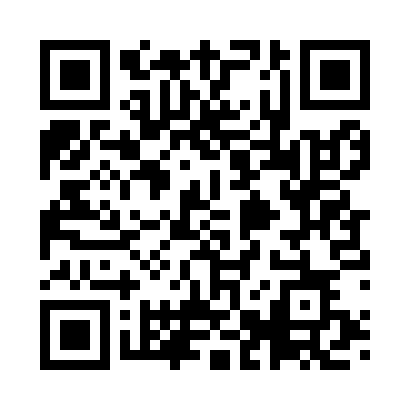 Prayer times for Ai colli, ItalyWed 1 May 2024 - Fri 31 May 2024High Latitude Method: Angle Based RulePrayer Calculation Method: Muslim World LeagueAsar Calculation Method: HanafiPrayer times provided by https://www.salahtimes.comDateDayFajrSunriseDhuhrAsrMaghribIsha1Wed4:156:091:156:148:2110:082Thu4:136:081:156:148:2210:103Fri4:116:061:146:158:2310:114Sat4:096:051:146:168:2510:135Sun4:076:031:146:178:2610:156Mon4:056:021:146:178:2710:177Tue4:036:011:146:188:2810:188Wed4:016:001:146:198:2910:209Thu3:595:581:146:198:3010:2210Fri3:575:571:146:208:3110:2411Sat3:555:561:146:218:3310:2612Sun3:535:551:146:218:3410:2713Mon3:515:541:146:228:3510:2914Tue3:495:521:146:238:3610:3115Wed3:475:511:146:238:3710:3316Thu3:455:501:146:248:3810:3517Fri3:445:491:146:248:3910:3618Sat3:425:481:146:258:4010:3819Sun3:405:471:146:268:4110:4020Mon3:385:461:146:268:4210:4221Tue3:375:461:146:278:4310:4322Wed3:355:451:146:278:4410:4523Thu3:335:441:146:288:4510:4724Fri3:325:431:146:298:4610:4825Sat3:305:421:156:298:4710:5026Sun3:295:421:156:308:4810:5127Mon3:275:411:156:308:4910:5328Tue3:265:401:156:318:5010:5529Wed3:255:401:156:318:5110:5630Thu3:235:391:156:328:5210:5731Fri3:225:381:156:328:5310:59